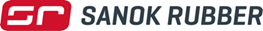 …………….....................................                                 Data, miejsce FORMULARZ DO ZAPYTANIA OFERTOWEGOSŁUŻĄCEGO DO USTALENIA SZACUNKOWEJ WARTOŚCI ZAMÓWIENIADLA WYDATKU NR 35 „Prasa wtryskowa EPDM”Wydatek planowany jest do poniesienia w ramach projektu nr POIR.02.01.00-00-0195/2017 pn.: „Utworzenie przez SANOK RUBBER COMPANY S.A. Centrum Badawczo-Rozwojowego w celu opracowywania innowacyjnych produktów dla sektora produkcji środków transportu” (dalej: „Projekt”), który został wybrany przez Ministerstwo Rozwoju do dofinansowania w ramach Działania 2.1. Wsparcie inwestycji w infrastrukturę B+R przedsiębiorstw, 2 Osi Priorytetowej Wsparcie otoczenia i potencjału przedsiębiorstw do prowadzenia działalności B+R+I Programu Operacyjnego Inteligentny Rozwój na lata 2014-2020,  w konkursie 1/2.1/2017 (dalej: „Konkurs”), w naborze <08 maja 2017 r. – 07 lipca 2017 r.>, realizowanego przez firmę SANOK RUBBER COMPANY S.A (dalej: „Zamawiający”).Opis wydatku:Nazwa, zgodnie z wnioskiem o dofinansowanie Projektu: Prasa wtryskowa EPDMNumer wydatku, zgodnie z wnioskiem o dofinansowanie Projektu: 35Kluczowe parametry, mające wpływ na wartość zamówienia:•	Siłownik domykający prasę:			całkowicie hydrauliczny•	Siła zwarcia:					1000 kN•	Przestrzeń przy całkowitym otwarciu (min)	630 mm•	Minimalna wysokość formy			100 mm – 350 mm•	Rozmiar stołu (min)				500x400 mm•	Pojemność wtrysku				nie mniejsza niż 300cm³•	Wtrysk mieszanek EPDM			30-85 ShA•	Konstrukcja					pionowa, rama typu C•	Ciśnienie wtrysku 				min 1700 bar•	Stół wysuwny	 				100% (pełny wyjazd)•	Wyrzutniki hydrauliczne:			górny – na domykającej płycie górnej dolny -  na stole wysuwnym•	Ciągi rdzeni 					hydrauliczne•	Monitoring zabezpieczenia form•	Panel operatorski z dotykowym ekranemNazwa Oferenta:Nazwa: ......................................................................................................................Adres: ........................................................................................................................Nr telefonu: ................................................................................................................ E-mail: …………………………………………………..….............................................Oferta cenowa WykonawcyCena netto: ........................................................................................................................Podatek VAT (stawka: ………%): ……………………………………………………………...Cena brutto: .....................................................................................................................……………………………………(podpis i pieczątka Oferenta)